«Строительство завода по производству строительных материалов  и керамических изделий» Богучарский район, с.Залиман 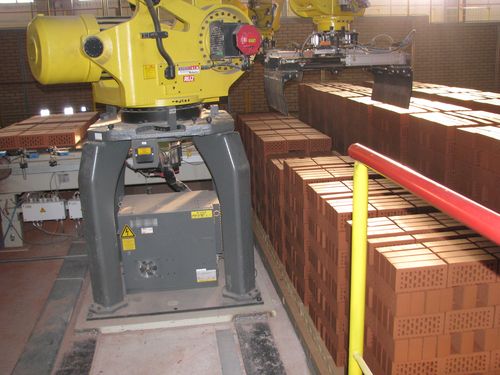 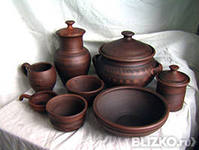        На территории Залиманского сельского поселения Богучарского муниципального района Воронежской области в северо-восточной части села Залиман имеется участок площадью 6 га с подведёнными газовыми и электрическими сетями, на котором ранее располагался завод строительных материалов. В перестроечные времена сменилось несколько собственников, в результате чего завод пришёл в упадок, впоследствии был признан банкротом и прекратил своё существование.На расстоянии 300 м находится старый карьер, из которого добывали глину с 1940 по 1990 годы. Затем карьер был закрыт из-за близости колхозных ферм. В настоящее время препятствий для дальнейшей разработки карьера нет.В 2009 году представители инвесторов производили отборы проб глины в трёх уровнях карьера с последующей отправкой на анализ в лаборатории г. Москва, где получили подтверждение о хорошем качестве материала.В настоящее время администрация Богучарского муниципального района имеет возможность в предоставлении двух участков. Первый - на территории бывшего завода стройматериалов, площадью 6 га, второй - на площадке возле карьера, рядом с которой проходит газопровод среднего давления, имеется линия электропередач. На расстоянии 100 м имеется водопровод. Карьер находится на расстоянии 250 м от объездной автодороги М4 «Дон» -Богучар- Петропавловка.В результате реализации проекта на заводе будут изготавливаться строительные материалы, посуда, керамические изделия.Суть предлагаемого проектаСуть предлагаемого проектаСтроительство завода  по производству строительных материалов  и керамических изделий на основе каолиновой глины у х.Перещепное  Богучарского районаСтроительство завода  по производству строительных материалов  и керамических изделий на основе каолиновой глины у х.Перещепное  Богучарского районаХарактеристики продукта (услуги), создаваемого в результате реализации проектаХарактеристики продукта (услуги), создаваемого в результате реализации проектаПроизводство строительных материалов и изделий из керамики Производство строительных материалов и изделий из керамики Рынок сбыта (состояние и перспективы развития)Регионы Российской Федерации, Воронежская область Общая стоимость проекта250 млн.руб.Наличие земельного участка10 га  Наличие на площадке объектов инфраструктуры (газ, электричество, водоснабжение, водоотведение, железная дорога)Газопровод среднего давления (3 кгс/ см 2) , в ;линия электропередач (ВЛ 10 кВт), на площадке;водопровод (d – , полиэтилен), в ;дорога (асфальтное покрытие), в ;наличие глиняного карьера в .Инициатор проекта, контактная информация Глава администрации Богучарского муниципального района Кузнецов Валерий Васильевич 396790, Воронежская обл., г.Богучар, ул.Кирова, 1. (47366) 2-29-63